«Широкая Масленица».По инициативе ТОС «Селяночка», при поддержке Администрации Болтутинского сельского поселения, для учащихся начальных классов Болтутинской средней школы было проведено праздничное мероприятие, посвященное проводам зимы «Широкая Масленица».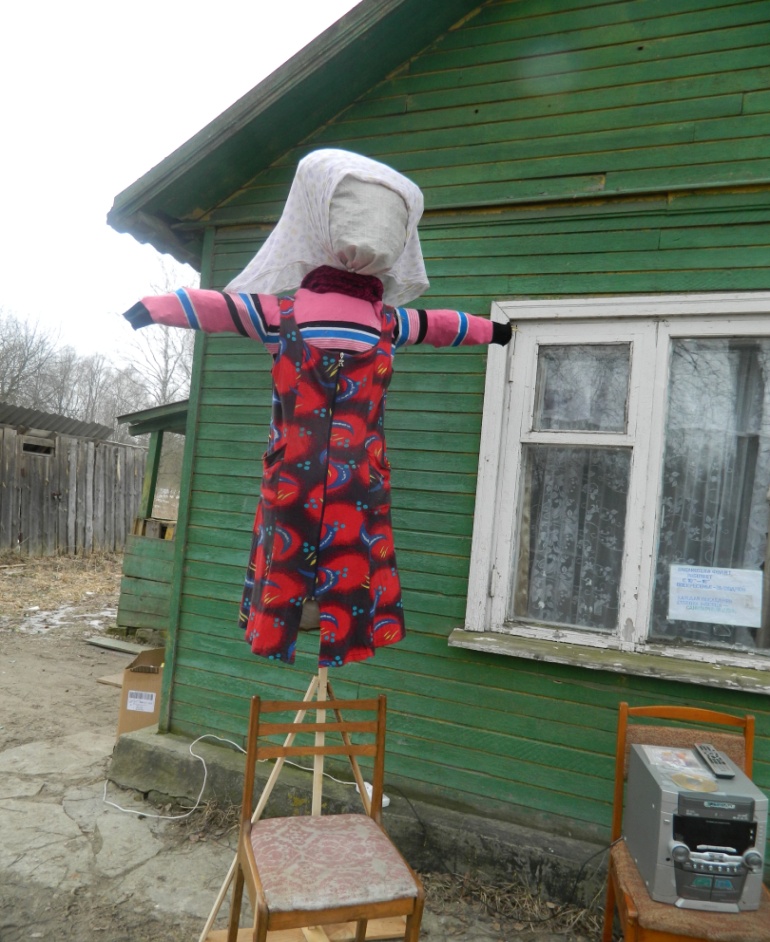 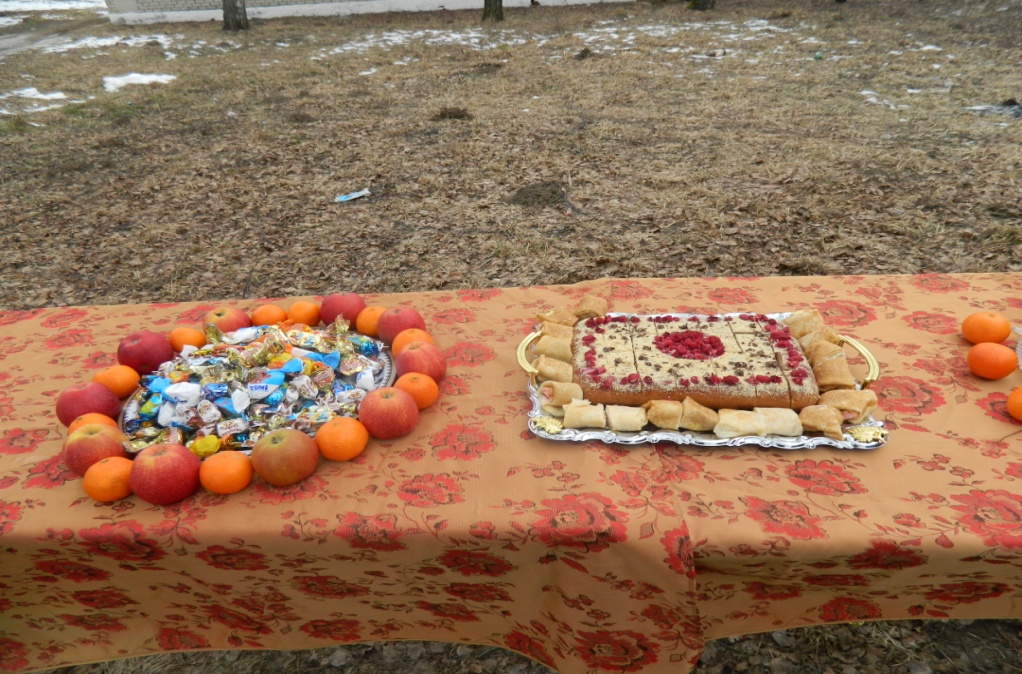 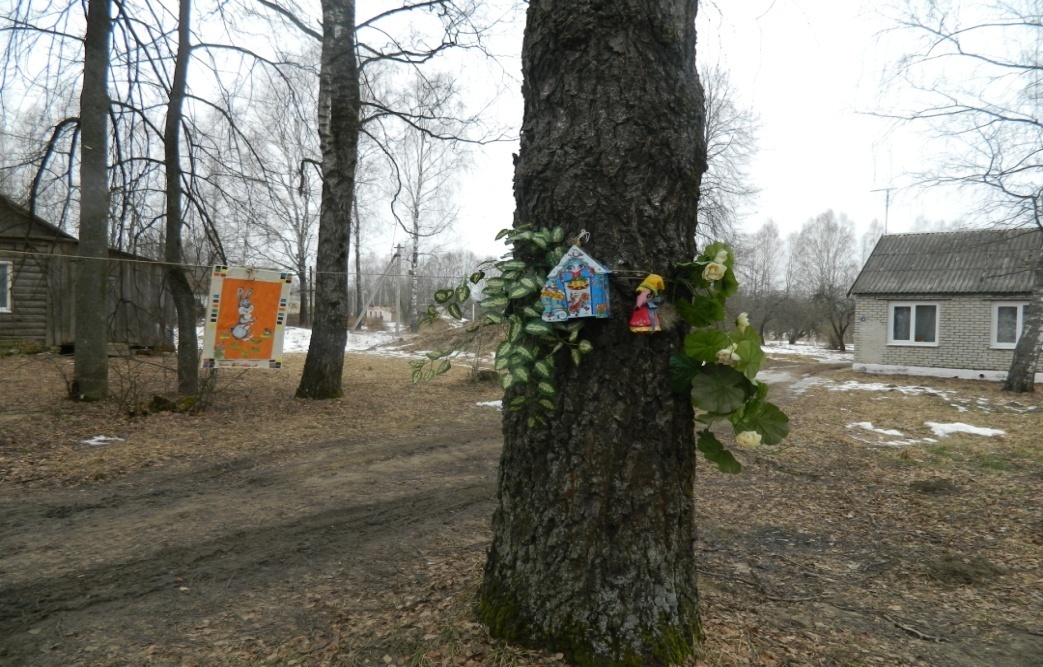 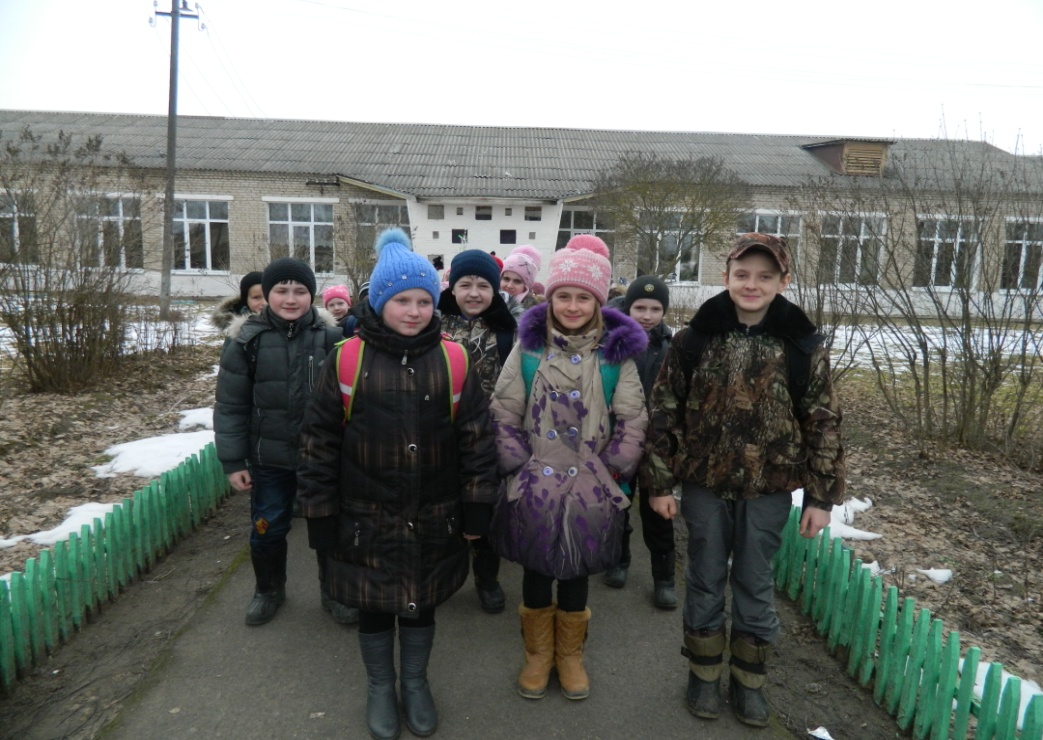 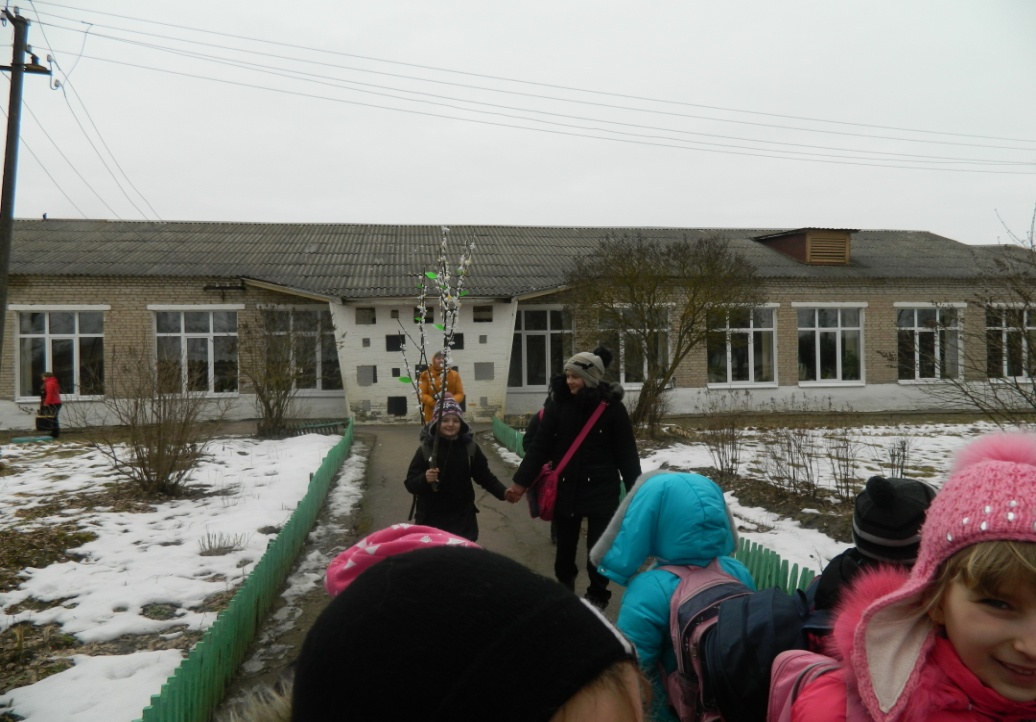 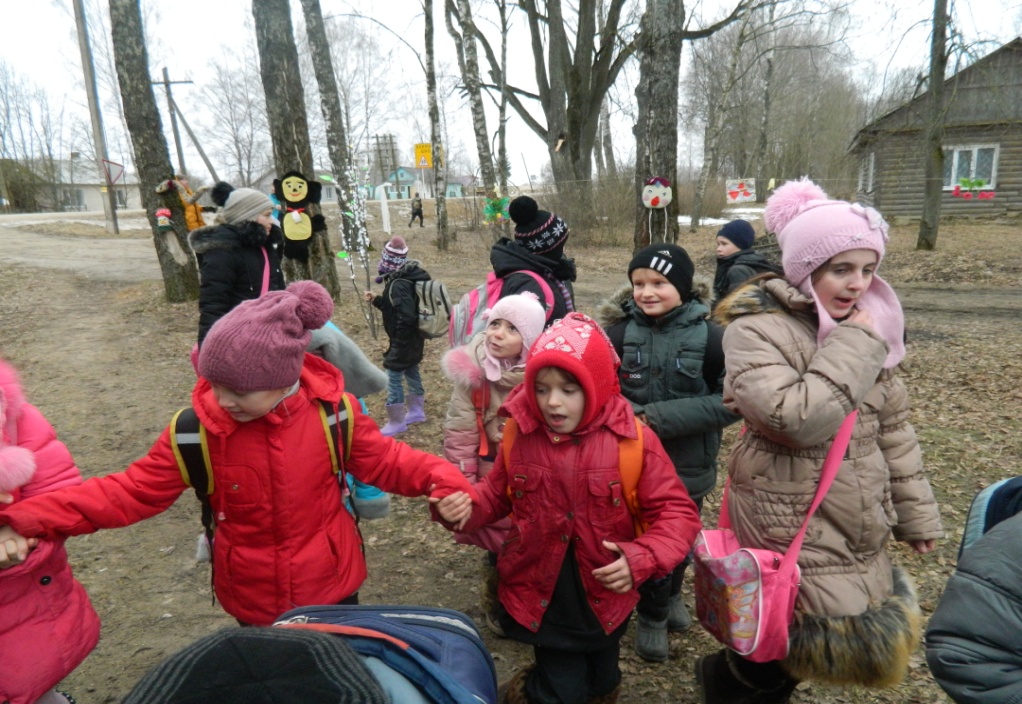 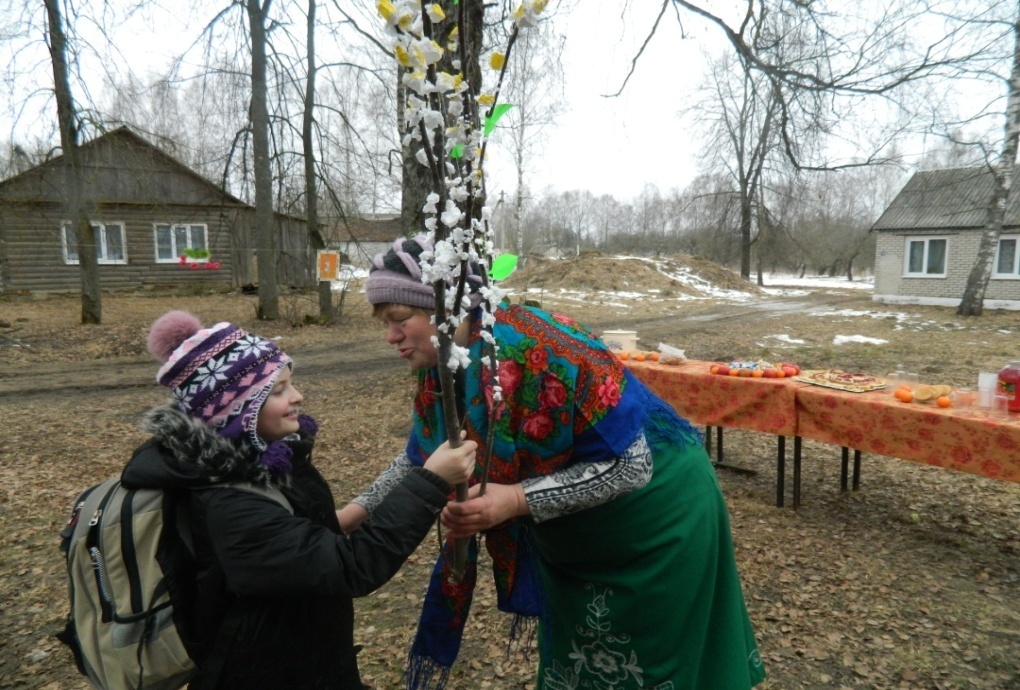 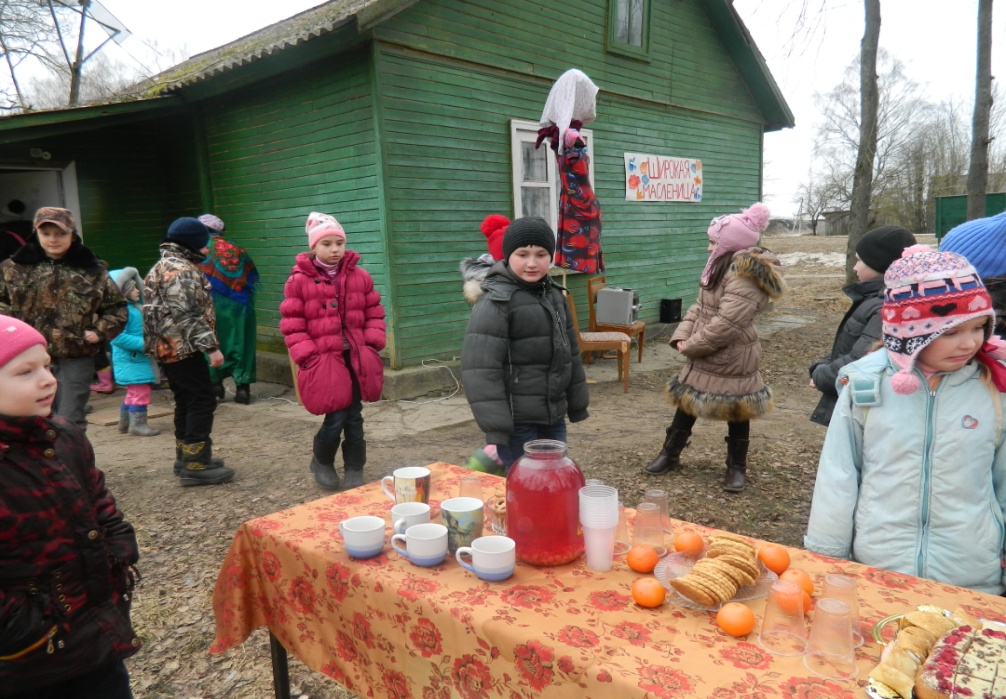 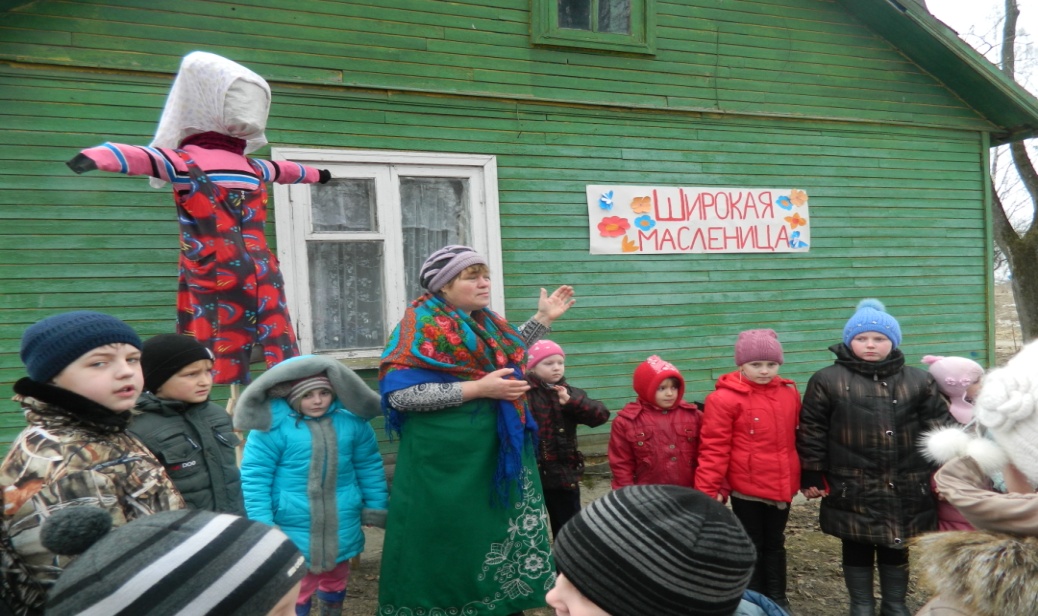 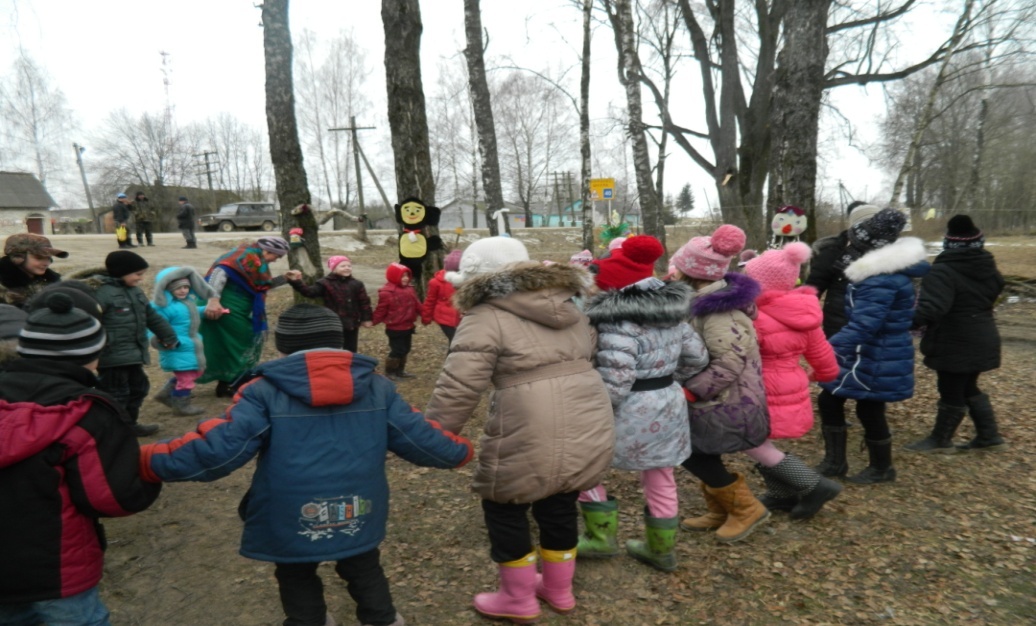 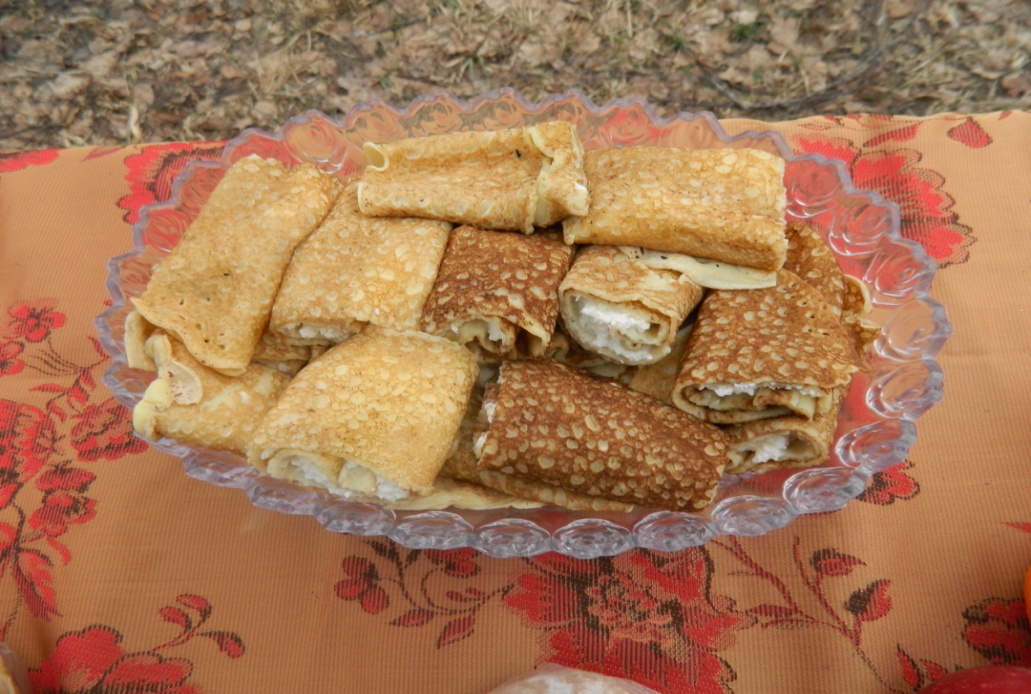 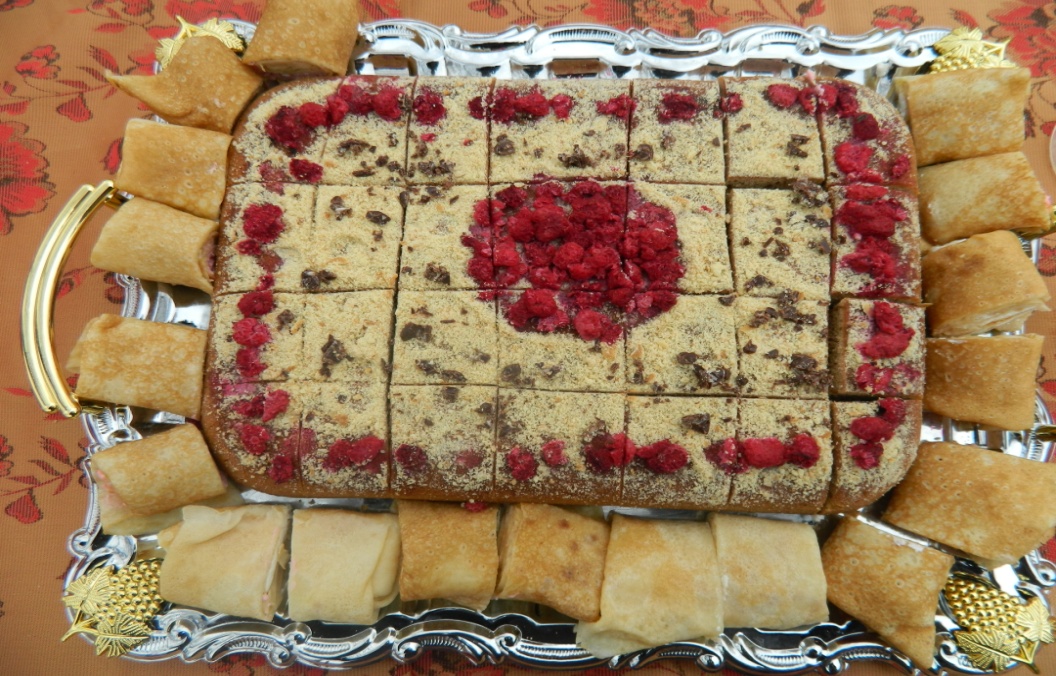 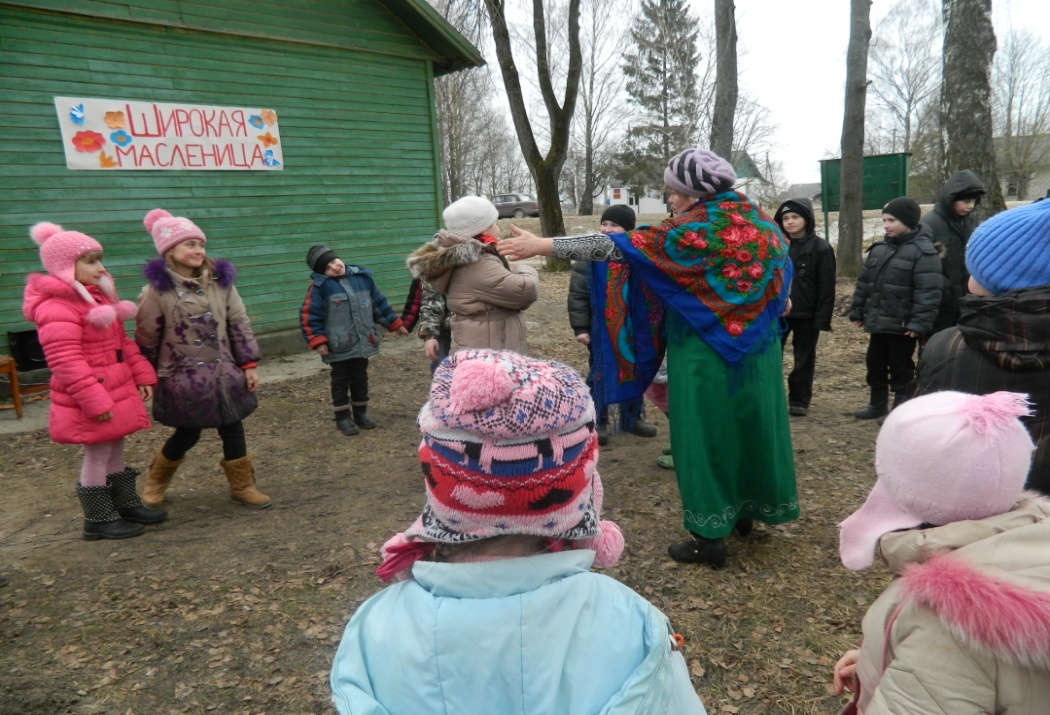 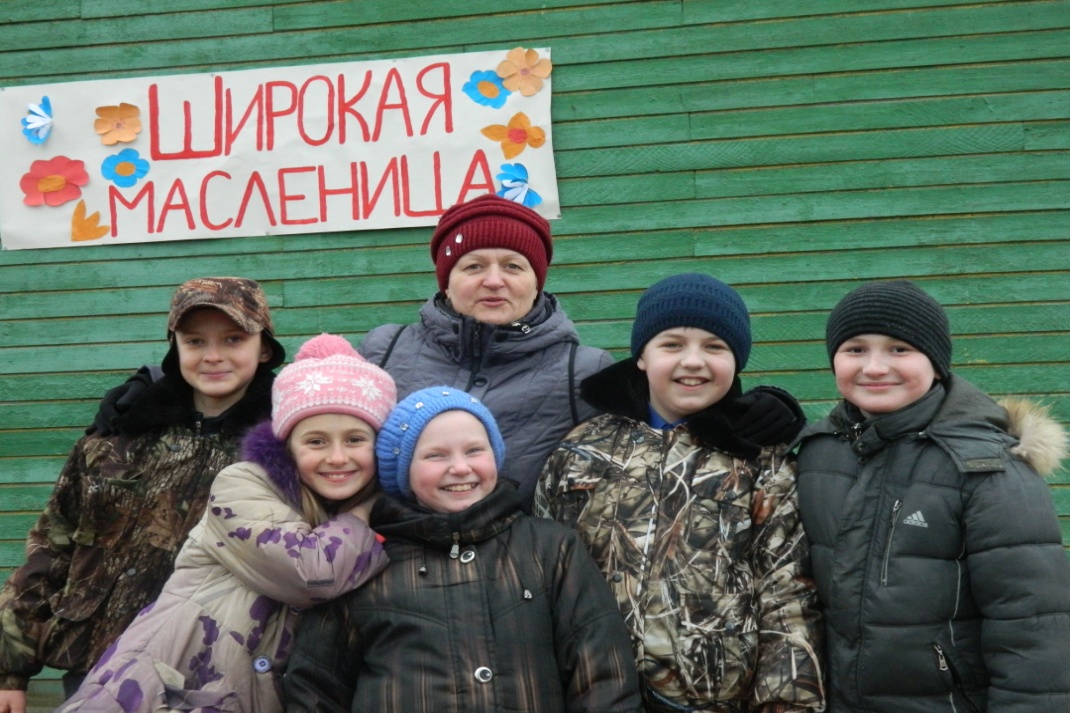 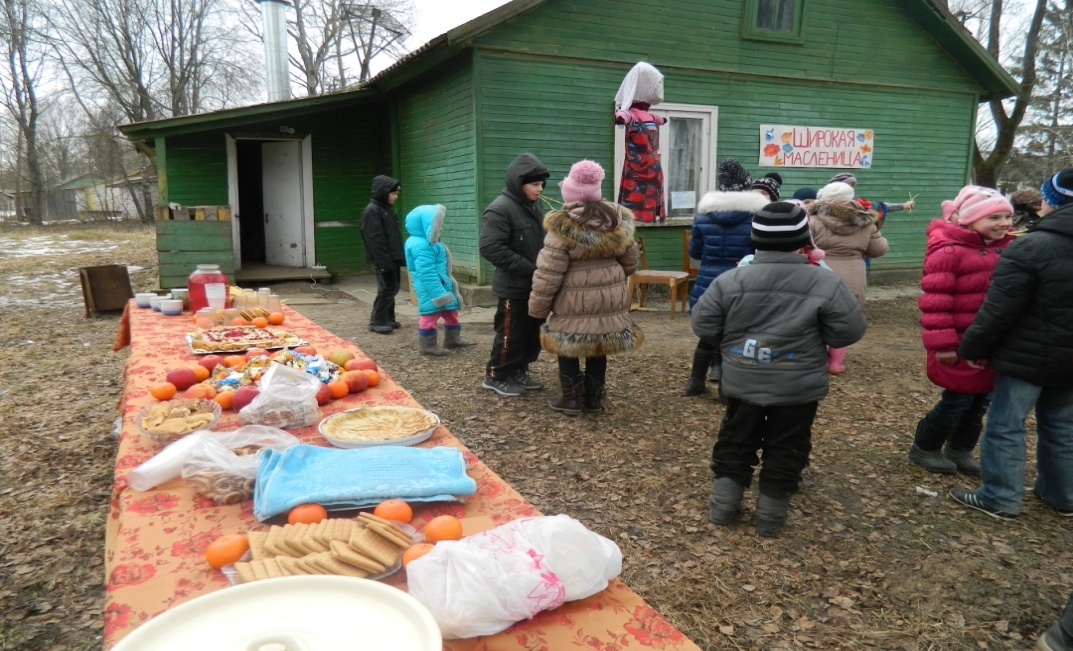 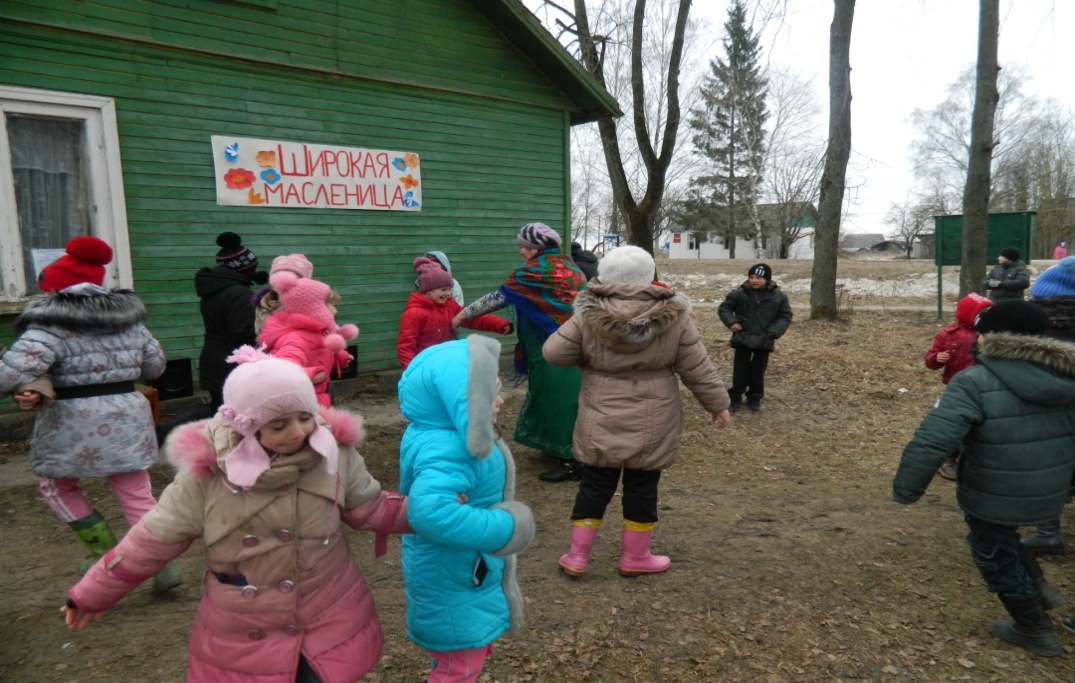 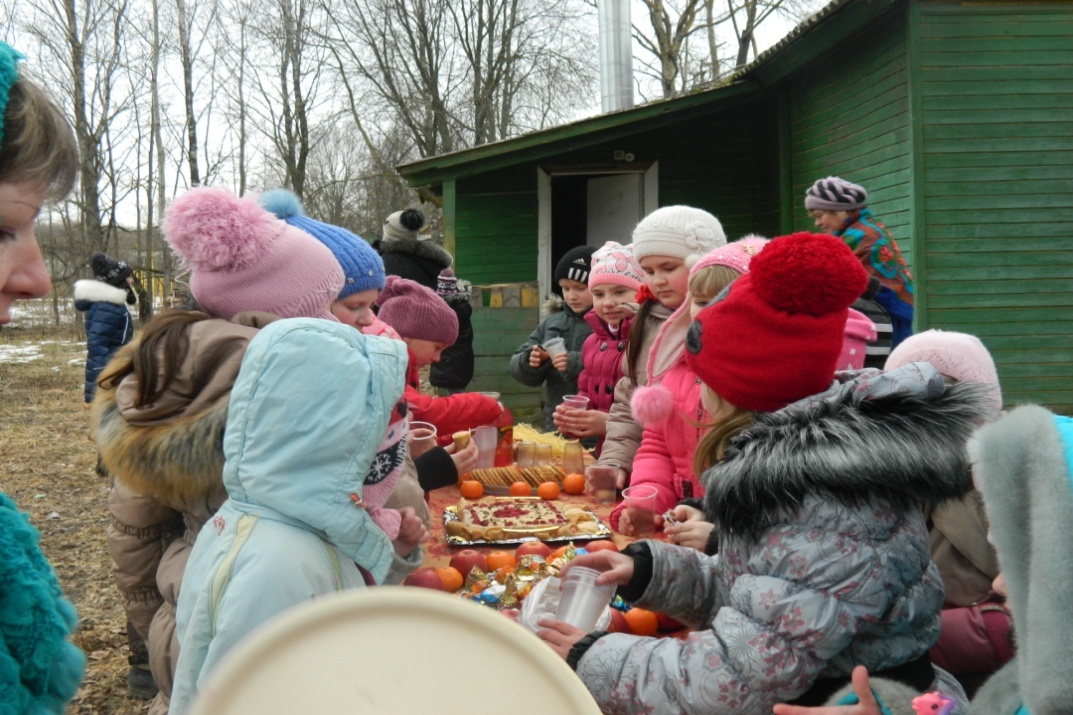 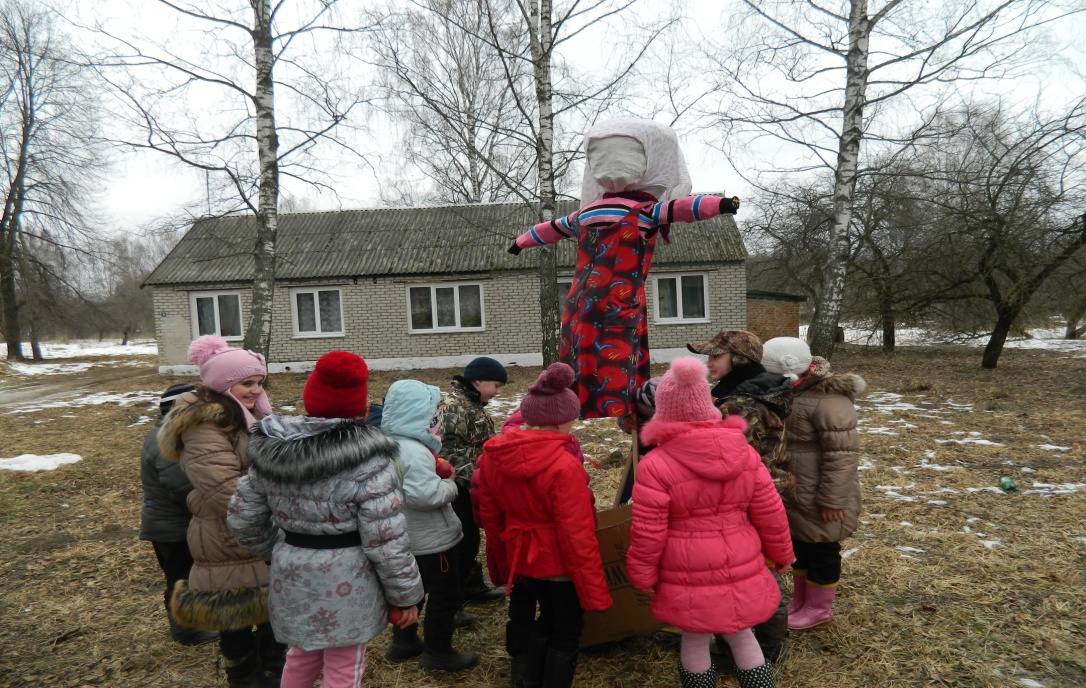 